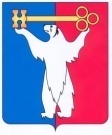 АДМИНИСТРАЦИЯ ГОРОДА НОРИЛЬСКАКРАСНОЯРСКОГО КРАЯПОСТАНОВЛЕНИЕ25.12.2018	   г. Норильск                                            № 514О внесении изменений в постановление Администрации города Норильска от 28.09.2017 № 407 Руководствуясь ст. 78.1 Бюджетного кодекса РФ, Федеральным законом от 06.10.2003 № 131-ФЗ «Об общих принципах организации местного самоуправления в Российской Федерации», Федеральным законом от 12.01.1996 № 7-ФЗ «О некоммерческих организациях», постановлением Правительства РФ от 07.05.2017 № 541 «Об общих требованиях к нормативным правовым актам, муниципальным правовым актам, регулирующим предоставление субсидий некоммерческим организациям, не являющимся государственными (муниципальными) учреждениями», Уставом муниципального образования город Норильск,ПОСТАНОВЛЯЮ:Внести в Порядок предоставления субсидии некоммерческой организации «Фонд социальной защиты населения Норильского промышленного района», утвержденный постановлением Администрации города Норильска от 28.09.2017 № 407 (далее – Порядок), следующие изменения:Дополнить пункт 2.10 Порядка абзацем следующего содержания: «Финансовое управление вправе произвести Фонду предварительное перечисление (авансирование) суммы субсидии, указанной в подпункте «б» настоящего пункта, в размере до 100% от суммы субсидии, предусмотренной Договором.».Опубликовать настоящее постановление в газете «Заполярная правда» и разместить его на официальном сайте муниципального образования город Норильск.И.о. Главы города Норильска				              	                 А.В. Малков